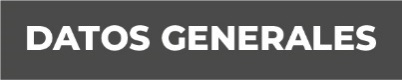 Nombre María Isabel Cruz Aldama Grado de Escolaridad Licenciatura en DerechoCédula Profesional     4178686Teléfono de Oficina     272 72 8 06 00 Ext. 3013Correo Electrónico      mcruza@fiscaliaveracruz.gob.mxFormación Académica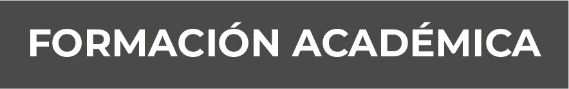 Año1986-1992 Escuela Primaria Francisco I. Madero. Córdoba, Ver.1992-1995 Escuela Secundaria Gral. Num. 1 Enrique Herrera Moreno. (Matutina) Córdoba, Ver.1995-1998 Colegio de Bachilleres del Estado de Veracruz, platel 12. (Matutina) Córdoba, Ver.1998-2002 Universidad del Golfo de México, campus Córdoba. Licenciatura en Derecho 2002 Examen profesional Egel-D CENEVALTrayectoria Profesional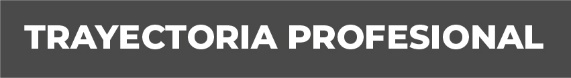 Año Conocimiento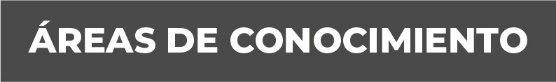 Derecho Penal, Derecho Civil, Derecho Administrativo 2000-2001 Practicas profesionales en  número 15, de este distrito judicial, en ese entonces a cargo del Licenciado SERGIO ABELLA ISSUSI.2001-2002 Prestador de servicio social en el Registro Civil en el Ayuntamiento de Córdoba, Ver.2003-2005.- Auxiliar de oficial secretario en la Agencia Primera del Ministerio Publico Investigador Sector Norte, de Córdoba, Ver.2002-2003.- Asistente en el Bufete Jurídico, titular Licenciada BENITA AMECA LOPEZ, Córdoba, Ver.ABRIL- JULIO del 2005.- Oficial secretario interina en  del Ministerio Público de Cosamaloapan, VeracruzOCTUBRE DEL 2005 A SEPTIEMBRE DEL 2009.- Oficial Secretario adscrita a la agencia primera del ministerio publico investigador en esta Ciudad de Córdoba, Veracruz, de  de Justicia del Estado de Veracruz.FEBRERO-JUNIO del 2011.- Oficial Secretario adscrita a la Subprocuraduría Especializada en investigación de delito de violencia contra las mujeres en Xalapa, Ver.JUNIO  2011 AL 20 DE MARZO DEL 2014.- Oficial Secretario adscrita a la agencia del ministerio publico investigadora especializada en delitos contra la libertad, la seguridad sexual y contra la familia de Córdoba, Ver.21 DE MARZO DEL 2014 AL 10 DE MAYO DEL 2015.- Agente del Ministerio publico investigadora especializada en delitos contra la libertad, la seguridad sexual y contra la familia de Orizaba, Ver.01 DE FEBRERO DEL 2015 AL 10 DE MAYO DEL 2015.- Fiscal especializada en delitos contra la libertad, la seguridad sexual y contra la familia de las Ciudades de Córdoba y Orizaba, Ver.11 DE MAYO DEL 2015 A LA FECHA.- Fiscal Primera Especializada en la Investigación de delitos de Violencia contra la Familia, Mujeres, Niñas y Niños y Trata de Personas de la Unidad Integral de Procuración de Justicia del Distrito XV, Orizaba, Ver. 